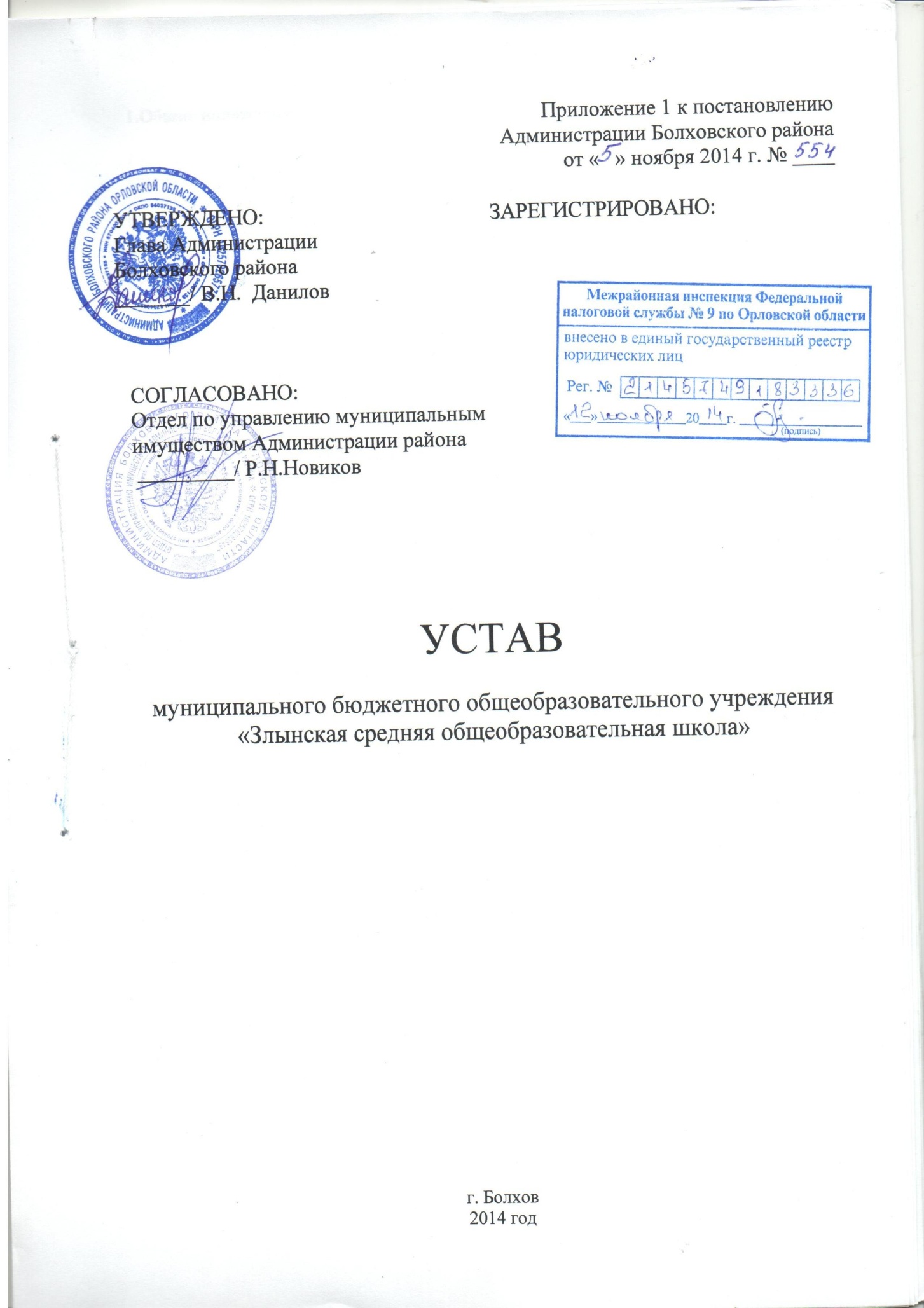 г. Болхов2014 год1.Общие положения1.1. Настоящий Устав разработан в новой редакции в  целях реализации Федерального закона от 29.12.2012 N 273-ФЗ " Об образовании в Российской Федерации " в соответствии с Гражданским кодексом РФ, Федеральным законом от 12.01.. № 7-ФЗ "О некоммерческих организациях".1.2.Полное наименование на русском языке: муниципальное бюджетное общеобразовательное учреждение «Злынская средняя общеобразовательная школа»сокращенное наименование: МБОУ«Злынская СОШ»1.3.Организационно-правовая форма – бюджетное учреждение.  Тип – общеобразовательное учреждение. 1.4.Муниципальное бюджетное общеобразовательное учреждение «Злынская средняя общеобразовательная школа» (далее-Учреждение) является некоммерческой организацией и действует в соответствии с настоящим Уставом.1.5.Местонахождение Учреждения:Юридический адрес: 303151, Орловская область, Болховский район, пос. Злынский Конезавод, ул. Центральная, д.6Фактический адрес:303151, Орловская область, Болховский район, пос. Злынский Конезавод, ул. Центральная, д.61.6.Учреждение является юридическим лицом со дня его государственной регистрации, имеет самостоятельный баланс, обособленное имущество, лицевые счета в территориальном отделении Федерального казначейства, бланки, штампы, круглую печать установленного образца со своим наименованием, местонахождением, а также иные необходимые реквизиты.1.7.Учреждение для достижения целей своей деятельности вправе совершать сделки, заключать договоры, приобретать имущественные и личные неимущественные права и нести обязанности, быть истцом и ответчиком в суде в соответствии с действующим законодательством Российской Федерации.1.8.Права юридического лица у Учреждения в части ведения уставной финансово - хозяйственной деятельности, предусмотренной ее уставом и направленной на подготовку образовательного процесса, возникают с момента регистрации Учреждения.1.9. Учреждение проходит процедуру лицензирования и государственную аккредитацию в порядке, установленном законодательством РФ. Учреждение приобретает право на образовательную деятельность  с момента выдачи ему лицензии на осуществление образовательной деятельности.1.10.Выпускникам Учреждения, прошедшим государственную ( итоговую ) аттестацию, выдается документ государственного образца об уровне образования, заверенный печатью Учреждения.  1.11. По инициативе детей в Учреждении могут создаваться детские общественные объединения. 1.12.Учреждение создает условия для реализации гражданами Российской Федерации гарантированного государством права на получение общедоступного и бесплатного общего образования всех ступеней, если образование данного уровня гражданин получает впервые.1.13.Учебная нагрузка и режим занятий обучающихся определяются учебным планом Учреждения в соответствии с санитарно-гигиеническими требованиями .1.14.Учреждение осуществляет получение учащимися начальных знаний об обороне государства, о воинской обязанности граждан и приобретение обучающимися навыков в области гражданской обороны и  основам военной службы.1.15.Учреждение обеспечивает организацию  питания  учащихся  в соответствии с утвержденными нормами и методическими рекомендациями по организации питания. Учреждение выделяет специальное помещение для организации питания учащихся, а также для хранения и приготовления пищи.1.16.Учреждение организует деятельность, обеспечивающую регулярные (включая специальные) перевозки обучающихся  в Учреждение, осуществляемые школьным автобусом.1.17. Медицинское обслуживание обучающихся в Учреждении обеспечивается медицинским персоналом , который закреплен органом здравоохранения за Учреждением на основании договора и наряду с администрацией и педагогическими работниками несет ответственность за проведение лечебно-профилактических мероприятий , соблюдение санитарно- гигиенических норм. Учреждение предоставляет соответствующие помещения для медицинского обслуживания обучающихся и работников  и прохождения ими медицинского обследования в порядке, предусмотренном действующим законодательством Российской Федерации и настоящим Уставом.  1.18. Организацию охраны здоровья обучающихся (за исключением оказания первичной медико-санитарной помощи, прохождения периодических медицинских осмотров и диспансеризации), осуществляет Учреждение.  1.19. Все работники Учреждения в обязательном порядке проходят предварительные и периодические медицинские осмотры , согласно действующему законодательству .  1.20. Учреждение самостоятельно в формировании своей структуры, если иное не установлено федеральными законами.  Учреждение может иметь в своей структуре различные структурные подразделения, обеспечивающие осуществление образовательной деятельности с учетом уровня, вида и направленности реализуемых образовательных программ, формы обучения и режима пребывания обучающихся .  Структурные подразделения Учреждения, не являются юридическими лицами и действуют на основании устава Учреждения и положения о соответствующем структурном подразделении , утвержденного в порядке , установленном уставом Учреждения.1.21.Учреждение осуществляет права владения, пользования и распоряжения в отношении закрепленного за ним имущества в пределах, установленных законодательством, в соответствии с целями своей деятельности, заданиями учредителя и назначением имущества.1.22.Учреждение не несет ответственности по обязательствам Учредителя и созданных им юридических лиц. Собственник имущества Учреждения   не несет ответственности по обязательствам  Учреждения.1.23.Учреждение при осуществлении предпринимательской деятельности руководствуется законодательством Российской Федерации, регулирующим данную деятельность.1.24. Отношения Учреждения с обучающимися и их родителями (законными представителями) регулируются в порядке, установленном настоящим Уставом .1.25. Учредительным документом Учреждения является его Устав. Устав, изменения и дополнения к Уставу утверждается Учредителем.   1.26.Учреждение вправе создавать филиалы по согласованию с Учредителем и органом местного самоуправления, осуществляющим управление в сфере образования, по месту нахождения создаваемого филиалы.1.27.Учреждение вправе открывать и закрывать представительства на территории Российской Федерации.  1.28.Учреждение обязано соблюдать принципы государственной политики в области образования. 2. Учредитель учреждения, сведения о собственнике его имущества2.1. Учредителем (собственником) Учреждения является муниципальное образование Болховский район Орловской области в лице администрации Болховского района Орловской области (далее Учредитель).2.2. Полномочия собственника имущества Учреждения в пределах своей компетенции  осуществляет отдел по управлению муниципальным имуществом администрации Болховского района Орловской области.2.3. Полномочия Учредителя Учреждения в соответствии с федеральными законами, законами Орловской области, нормативными правовыми актами органов местного самоуправления осуществляет отдел общего и профессионального образования администрации Болховского района Орловской области в соответствии с переданными полномочиями.2.3. В случае реорганизации муниципальное образование Болховский район Орловской области, права учредителя переходят к соответствующим правопреемникам.2.4. Вышестоящий орган, осуществляющий управление в сфере образования - администрация Болховского района Орловской области.2.5.Учредитель обеспечивает правовые, финансовые и материально-технические условия, необходимые для сохранности, целостности закрепленного за Учреждением имущества, а также его деятельность.2.6.Отношение между Учреждением и Учредителем определяются договором, заключаемым в соответствии с законодательством Российской Федерации.2.7.Исключительной компетенцией Учредителя является:осуществлять мероприятия по созданию, реорганизации и ликвидации Учреждения в соответствии  с законодательством Российской Федерации и  правовыми актами органов местного самоуправления;утверждать Устав Учреждения, дополнения и изменения к существующему Уставу     в порядке, установленном  законодательством;заключать, изменять и расторгать трудовой договор с руководителем   (директором или заведующим) Учреждения;заключать договор с Учреждением, определяющим отношения  между Учредителем и Учреждением;осуществлять контроль за сохранностью и эффективным использованием имущества, закрепленного на праве оперативного управления за Учреждением;получать от Учреждения ежегодный отчет о поступлении и расходовании финансовых и материальных средств и проводить его анализ;решение вопросов о выделении  средств для обеспечения уставной деятельности  Учреждения, включая развитие материально-технической и научно-методической базы, проведение капитального ремонта; обеспечение содержания зданий и сооружений Учреждения, обустройство прилегающей к ней территории; 2.8. Компетенция отдела общего и профессионального образования: координация осуществления деятельности Учреждения, в том числе в части соблюдения прав и законных интересов детей, родителей (законных представителей), работников Учреждения;согласование Устава, изменений (дополнений) к нему, новой редакции Устава;доведение лимитов бюджетных обязательств до Учреждения;проведение инспекционных проверок деятельности Учреждения ;осуществление иных функций и полномочий, предусмотренных действующим законодательством Российской Федерации и Орловской  области, нормативно-правовых актов органов государственной власти и органов местного самоуправления; 3. Предмет, цели, виды деятельности и образовательные программы.3.1.Предметом деятельности Учреждения является:образовательная деятельность по образовательным программам дошкольного образования, начального общего, основного общего и  среднего общего образования;реализация программ дополнительного образования разных направленностей;формирование и развитие  общей культуры  личности учащихся;охрана жизни и укрепление здоровья учащихся;обеспечение интеллектуального, личностного и физического развития учащихся;осуществление необходимой коррекции отклонений в развитии учащихся;приобщение учащихся  к общечеловеческим ценностям;взаимодействие с семьёй для обеспечения полноценного развития учащегося;обеспечение самоопределения личности, создание условий для ее самореализации;обеспечение формирования у учащихся адекватной современному уровню знаний и уровню образовательной программы (ступени обучения) картины мира;интеграция личности в национальную и массовую культуру;формирование человека и гражданина, интегрированного в современное общество и нацеленного на совершенствование этого общества;создание основы для осознанного выбора  в освоении профессиональных образовательных программ, воспроизводство и развитие кадрового потенциала общества.3.2. Основной целью Учреждения являются:формирование общей культуры, развитие физических, интеллектуальных, нравственных, эстетических и личностных качеств, формирование предпосылок учебной деятельности, сохранение и укрепление здоровья детей дошкольного возраста;формирование личности обучающегося, развитие его индивидуальных способностей, положительной мотивации и умений в учебной деятельности (овладение чтением, письмом, счетом, основными навыками учебной деятельности, элементами теоретического мышления, простейшими навыками самоконтроля, культурой поведения и речи, основами личной гигиены и здорового образа жизни;становление и формирование личности обучающегося (формирование нравственных убеждений, эстетического вкуса и здорового образа жизни, высокой культуры межличностного и межэтнического общения, овладение основами наук, государственным языком Российской Федерации, навыками умственного и физического труда, развитие склонностей, интересов, способности к социальному самоопределению);дальнейшее становление и формирование личности обучающегося, развитие интереса к познанию и творческих способностей обучающегося, формирование навыков самостоятельной учебной деятельности на основе индивидуализации и профессиональной ориентации содержания среднего общего образования, подготовку обучающегося к жизни в обществе, самостоятельному жизненному выбору, продолжению образования и началу профессиональной деятельности;формирование и развитие творческих способностей детей, удовлетворение их индивидуальных потребностей в интеллектуальном, нравственном и физическом совершенствовании, формирование культуры здорового и безопасного образа жизни, укрепление здоровья, а также на организацию их свободного времени;3.3.Учреждение реализует следующие образовательные программы: дошкольного образования;начального общего образования;основного общего образования;среднего общего образования.3.4.Образовательные программы самостоятельно  разрабатываются и  утверждаются Учреждением.3.5. Учреждение осуществляет свою деятельность в соответствии с предметом и целями деятельности, определенными в соответствии с федеральными законами, иными нормативными правовыми актами и настоящим Уставом.3.6.Учреждение  обеспечивает обучение и воспитание обучающихся, создает условия для реализации гарантированного гражданам Российской Федерации права на получение общедоступного и бесплатного образования.3.7. Основным видом деятельности Учреждения, непосредственно направленным на достижение поставленных целей является реализация общеобразовательных (основные  и дополнительные) программ:1 ступень-дошкольное образование;2 ступень-начальное общее образование, нормативный срок освоения четыре года;3 ступень-основное общее образование, нормативный срок освоения пять лет;4 ступень-среднее (полное) общее образование, нормативный срок освоения два года;Общеобразовательные программы дошкольного, начального, основного и среднего (полного) общего образования являются преемственными.3.8.Учреждение обеспечивает достижения планируемых в образовательных программах личностных, метапредметных, предметных результатов.  3.9.В дополнение к основным образовательным программам, на всех ступенях образования, Учреждении могут реализовываться программы дополнительного образования детей по следующим направленностям:физкультурно-спортивная;художественная;военно-патриотическая;туристско-краеведческая;эколого-биологическая;социально-экономическая;социально-педагогическая,а так же содержание и воспитание обучающихся в группах продленного дня.3.10.Учреждение вправе осуществлять различные  виды деятельности, в т.ч. приносящие доход, не относящиеся к основным видам деятельности учреждения, лишь постольку, поскольку это служит достижению целей, ради которых оно создано: реализация образовательных программ различной направленности, преподавание специальных курсов, циклов дисциплин и факультативов за пределами основных общеобразовательных программ и учебного плана. Доходы, полученные от такой деятельности, и приобретенное за счет этих доходов имущество, поступают в самостоятельное распоряжение Учреждения.3.11.Муниципальное задание для Учреждения в соответствии с предусмотренными основными видами деятельности формирует и утверждает Учредитель.3.12. Учреждение осуществляет в соответствии с муниципальными заданиями и (или) обязательствами перед страховщиком по обязательному социальному страхованию деятельность, связанную с выполнением работ, оказанием услуг, относящихся к его основным видам деятельности, в сферах, указанных настоящем Уставе.3.13. Учреждение не вправе отказаться от выполнения муниципального задания.3.14. Уменьшение объема субсидии, предоставленной на выполнение муниципального задания, в течение срока его выполнения осуществляется только при соответствующем изменении муниципального задания.3.15. Учреждение вправе сверх установленного муниципального  задания, а также в случаях, определенных федеральными законами, в пределах установленного муниципального задания выполнять работы, оказывать услуги, относящиеся к его основным видам деятельности, предусмотренным настоящим пунктом Устава, для граждан и юридических лиц за плату и на одинаковых при оказании одних и тех же услуг условиях. Порядок определения указанной платы устанавливается Учреждением, если иное не предусмотрено федеральным законом.3.16. Учреждение вправе осуществлять иные виды деятельности, не являющиеся основными видами деятельности, лишь постольку, поскольку это служит достижению целей, ради которых оно создано, и соответствующие указанным целям.3.17. К компетенции Учреждения в установленной сфере деятельности относятся: 1) разработка и принятие правил внутреннего трудового распорядка для обучающихся, правил внутреннего трудового распорядка иных локальных нормативных актов;2) материально-техническое обеспечение образовательной деятельности, оборудование помещений в соответствии с государственными и местными нормами и требованиями, в том числе в соответствии с федеральными государственными образовательными стандартами, федеральными государственными требованиями, образовательными стандартами;3) предоставление Учредителю и общественности ежегодного отчета о поступлении и расходовании финансовых и материальных средств, а также отчета о результатах самообследования;4) установление штатного расписания, если иное не установлено нормативными правовыми актами Российской Федерации;5) прием на работу работников, заключение с ними и расторжение трудовых договоров, если иное не установлено Федеральными законами, распределение должностных обязанностей, создание условий и организация дополнительного профессионального образования работников;6) разработка и утверждение образовательных программ образовательной организации;7) разработка и утверждение по согласованию с Учредителем программы развития Учреждения, если иное не установлено Федеральными законами;8) прием обучающихся в Учреждение;9) определение списка учебников в соответствии с утвержденным федеральным перечнем учебников, рекомендованных к использованию при реализации имеющих государственную аккредитацию образовательных программ начального общего, основного общего, среднего общего образования организациями, осуществляющими образовательную деятельность, а также учебных пособий, допущенных к использованию при реализации указанных образовательных программ такими организациями;10) осуществление текущего контроля успеваемости и промежуточной аттестации обучающихся, установление их форм, периодичности и порядка проведения;11) индивидуальный учет результатов освоения обучающимися образовательных программ, а также хранение в архивах информации об этих результатах на бумажных и (или) электронных носителях;12) использование и совершенствование методов обучения и воспитания, образовательных технологий, электронного обучения;13) проведение самообследования, обеспечение функционирования внутренней системы оценки качества образования;14) обеспечение в Учреждении, необходимых условий содержания обучающихся;15) создание необходимых условий для охраны и укрепления здоровья, организации питания обучающихся и работников Учреждения;16) создание условий для занятия обучающихся физической культурой и спортом;17) приобретение или изготовление бланков документов об образовании;18) содействие деятельности общественных объединений обучающихся, родителей (законных представителей) несовершеннолетних обучающихся, осуществляемой в Учреждении и не запрещенной законодательством Российской Федерации;19) организация научно-методической работы, в том числе организация и проведение научных и методических конференций, семинаров;20) обеспечение создания и ведения официального сайта образовательной организации в сети "Интернет";21) иные вопросы в соответствии с законодательством Российской Федерации.3.18. Учреждение разрабатывает образовательные программы в соответствии с федеральными государственными образовательными стандартами и с учетом соответствующих примерных основных образовательных программ.3.19. Обучение в Учреждении осуществляется в очной, очно-заочной, заочной форме, в форме семейного образования, в форме экстерната. Допускается сочетание указанных форм освоения общеобразовательных программ. Для всех форм получения образования действует федеральный  государственный образовательный стандарт общего образован  Допускается сочетание различных форм получения образования. Продолжительность обучения определяется основными образовательными программами и учебными планами       3.21. Учреждение обязано осуществлять свою деятельность в соответствии с законодательством об образовании, в том числе:обеспечивать реализацию в полном объеме образовательных программ, соответствие качества подготовки  обучающихся установленным требованиям, соответствие применяемых форм, средств, методов обучения и воспитания возрастным, психофизическим особенностям, склонностям, способностям, интересам и потребностям обучающихся;создавать безопасные условия обучения, воспитания обучающихся, присмотра и ухода за обучающимися, их содержания в соответствии с установленными нормами, обеспечивающими жизнь и здоровье обучающихся, работников образовательной организации;соблюдать права и свободы обучающихся, родителей (законных представителей) несовершеннолетних обучающихся, работников Учреждения.3.22. Учреждение несет ответственность в установленном законодательством Российской Федерации порядке за невыполнение или ненадлежащее выполнение функций, отнесенных к его компетенции, за реализацию не в полном объеме образовательных программ в соответствии с учебным планом, качество образования своих выпускников, а также за жизнь и здоровье обучающихся, работников Учреждения. За нарушение или незаконное ограничение права на образование и предусмотренных законодательством об образовании прав и свобод обучающихся, родителей (законных представителей) несовершеннолетних обучающихся, нарушение требований к организации и осуществлению образовательной деятельности Учреждения и его должностные лица несут административную ответственность в соответствии с Кодексом Российской Федерации об административных правонарушениях.3.23. Учреждение может осуществлять приносящую доход деятельность лишь постольку, поскольку это служит достижению целей, ради которых он создан и соответствует указанным целям. Учреждение ведет учет доходов и расходов по  приносящей доходы деятельности. Доходы, полученные от приносящей доход деятельности, и приобретенное за счет этих доходов имущество поступают в самостоятельное распоряжение Учреждения.3.24. В интересах достижения целей, предусмотренных настоящим Уставом, Учреждение может создавать другие некоммерческие организации и вступать в ассоциации и союзы.3.25. Создание и деятельность политических партий, религиозных организаций (объединений) в Учреждении не допускаются.3.26. Учреждение принимает локальные нормативные акты, содержащие нормы, регулирующие образовательные отношения, в пределах компетенции в соответствии с законодательством Российской Федерации в порядке, установленном  Уставом Учреждения. Проекты локальных нормативных актов разрабатываются в соответствии с настоящим Уставом, федеральным и региональным законодательством по инициативе руководителя Учреждения, коллегиальных органов управления, работников, обучающихся, родителей (законных представителей) обучающихся.Локальные нормативные акты по кадровым вопросам, по основной деятельности Учреждения утверждаются руководителем Учреждения единолично.При принятии локальных нормативных актов, затрагивающих права учащихся и работников Учреждения, учитывается мнение Управляющего совета.          3.27. Видами локальных нормативных актов Учреждения являются приказы, алфавитная книга обучающихся, правила, положения, порядки, планы, распоряжения, коллективный договор, инструкции и др..3.28. Учреждение вправе вести консультационную, просветительскую деятельность, деятельность в сфере охраны здоровья граждан и иную не противоречащую целям создания Учреждения деятельность, в том числе осуществлять организацию отдыха и оздоровления учащихся в каникулярное время (с дневным пребыванием).3.29. Учреждение обязано осуществлять свою деятельность в соответствии с законодательством об образовании, в том числе:1) обеспечивать реализацию в полном объеме образовательных программ, соответствие качества подготовки учащихся установленным требованиям, соответствие применяемых форм, средств, методов обучения и воспитания возрастным, психофизическим особенностям, склонностям, способностям, интересам и потребностям учащихся;2) создавать безопасные условия обучения, воспитания учащихся, в соответствии с установленными нормами, обеспечивающими жизнь и здоровье учащихся, работников Учреждения;3) соблюдать права и свободы учащихся, родителей (законных представителей) несовершеннолетних учащихся, работников Учреждения.3.30. Учреждение несет ответственность в установленном законодательством Российской Федерации порядке за невыполнение или ненадлежащее выполнение функций, отнесенных к его компетенции, за реализацию не в полном объеме образовательных программ в соответствии с учебным планом, качество образования своих выпускников, а также за жизнь и здоровье учащихся, работников Учреждения.3.31. Для реализации целей Учреждение имеет право:самостоятельно реализовывать  основные общеобразовательные  программы в соответствии с    государственными стандартами   и лицензией;самостоятельно реализовывать дополнительные общеобразовательные  программы   в соответствии с лицензией;разрабатывать и утверждать внутришкольные нормативные документы,  регламентирующие деятельность Учреждения;самостоятельно выбирать систему оценок, формы, порядка и периодичности аттестации учащихся в рамках, не противоречащих действующему законодательству;выбирать формы, средства, методы воспитания и обучения в пределах, определённых действующим законодательством;выбирать учебные пособия и материалы; реализовывать дополнительные программы и оказывать дополнительные образовательные услуги, в том числе платные, за пределами основных обязательных программ в соответствии с лицензией;привлекать дополнительные финансовые источники за счет предоставления платных услуг, иной приносящей доход деятельности добровольных пожертвований, целевых взносов физических и юридических лиц;устанавливать максимальный объем нагрузки обучающихся на время занятий, соответствующий санитарным нормам;устанавливать последовательность и продолжительность обучения, сбалансированности его видов, исходя из условий Учреждения и содержания реализуемых общеобразовательных программ. 3.32.Учреждение обеспечивает занятия на дому с учащимися в соответствии с медицинским заключением о состоянии здоровья. В соответствии с действующим законодательством  выделяется количество учебных часов в неделю, составляется расписание, приказом определяется персональный состав педагогов, ведется журнал проведенных занятий. 3.33. Организация образовательного процесса в Учреждении осуществляется в соответствии с общеобразовательными образовательными программами, учебными планами, календарным учебным графиком, расписаниями занятий. 3.34.  Учреждение, по состоянию на 1 сентября каждого года,  разрабатывает  учебный план, расписание занятий, соответствующие реализуемым общеобразовательным программам, возрастным особенностям обучающихся, сложностям осваиваемых предметов. Учебный план и расписание  регулируют продолжительность обучения, максимальный объем нагрузки учащихся во время занятий, другие  важные аспекты. В учебных планах Учреждения, количество часов, отведенных на преподавание отдельных дисциплин (циклов предметов), не должно быть меньше количества часов, определенных примерным учебным планом. Количество часов отведенных на преподавание отдельных предметов должно соответствовать  государственным стандартам.Учредитель не вправе изменять учебный план,  расписание  занятий Учреждения после их утверждения, за исключением случаев, предусмотренных законодательством Российской Федерации.4. Структура управления учреждением. Российской Федерации, на основе сочетания принципов единоначалия и коллегиальности.4.2. В Учреждении формируются коллегиальные органы управления, к которым относятся общее собрание (конференция) работников трудового коллектива, педагогический совет, а также могут формироваться попечительский совет, управляющий совет и другие коллегиальные органы управления, предусмотренные Уставом Учреждения.4.3. Единоличным исполнительным органом Учреждения является руководитель (директор), который осуществляет текущее руководство деятельностью образовательной организации. Директор назначается на должность и освобождается от должности Учредителем.Директор имеет право:выступать от имени Учреждения без доверенности по всем вопросам деятельности Учреждения;распоряжаться средствами Учреждения в соответствии с целями и предметом его деятельности, а также указаниями Учредителя; назначать на должность и увольнять всех работников Учреждения;разрабатывать структуру управления деятельностью Учреждения;формировать и утверждать штатное расписание Учреждения; утверждать Образовательную программу и Программу развития Учреждения, учебные планы, программы (после соответствующей экспертной оценки),графики, локальные акты, а так же осуществлять контроль за их исполнением; распределять учебную нагрузку, устанавливать заработную плату работников в зависимости от их квалификации, сложности, количества качества и условий выполняемой работы, а также компенсационные выплаты (доплаты и надбавки компенсационного характера) и стимулирующие выплаты (доплаты и надбавки стимулирующего характера, премии и иные поощрительные выплаты);выдавать доверенности в том числе с правом передоверия, заключать договоры; решать вопросы о командировках работников Учреждения, при этом командировки директора согласовываются с Учредителем;издавать приказы и давать распоряжения, обязательные для выполнения всеми работниками Учреждения; принимать меры к разработке и утверждать локальные акты Учреждения (правила внутреннего распорядка, правила пожарной безопасности и т.п.);решать вопрос о предоставлении и продолжительности дополнительных оплачиваемых отпусков на основе Положения о дополнительных оплачиваемых отпусках; - решать вопрос о предоставлении педагогам Учреждения длительного отпуска сроком до одного года в соответствии Положением о порядке предоставления длительного отпуска педагогическим работникам.4.4. Учредитель при приеме на работу директора Учреждения заключает с ним трудовой договор. 4.5. Директор обязан выполнять все указания Учредителя, доведенные до него в письменной форме и не противоречащие закону, иным действующим нормативным актам и настоящему Уставу. 4.6.Директор вправе от имени Учреждения заключать коллективный договор с трудовым коллективом Учреждения. 4.7.Директор несет ответственность перед родителями (законными представителями), государством, обществом и Учредителем за результаты своей деятельности в соответствии с функциональными обязанностями, предусмотренными квалификационными требованиями, трудовым договором и настоящим Уставом. 4.8. Правовой статус, порядок создания и  компетенция органов самоуправления Учреждения регламентируются настоящим Уставом, а так же  положениями об органах самоуправления Учреждения.4.9.Попечительский совет Учреждения является добровольным объединением благотворителей, созданным для содействия внебюджетному финансированию     Учреждения и оказанию ей организационной, консультативной и иной помощи.По решению общего собрания благотворителей и с соблюдением законодательства о    некоммерческих организациях Попечительский совет Учреждения может быть зарегистрирован в качестве некоммерческой организации с правами юридического лица.Попечительский совет участвует в управлении Учреждением путем принятия обязательных для Учреждения решений по использованию передаваемых ей средств и имущества объединенного благотворительного фонда.4.10.В целях развития и совершенствования учебно-воспитательного процесса, повышения уровня образовательной деятельности, уровня профессионального мастерства и творческого роста педагогов Учреждения действует Педагогический Совет, объединяющий педагогических работников Учреждения.4.11. Управление педагогической деятельностью осуществляет Педагогический совет, действующий на основании положения о Педагогическом совете, утвержденного приказом Учреждения. Педагогический Совет является постоянно действующим коллегиальным органом самоуправления педагогических работников учреждения. Членами Педагогического Совета являются все педагогические работники Учреждения, в том числе и совместители. Председателем педагогического Совета Учреждения является его директор, который своим приказом назначает секретаря Педагогического Совета. На заседания Педагогического Совета Учреждения в необходимых случаях приглашаются представители общественных организаций, учреждений, взаимодействующих с Учреждением по вопросам образования, родители обучающихся, представители других образовательных учреждений и др. лица, приглашенные на заседание Педагогического Совета, пользуются правом совещательного голоса. 4.12. К компетенции Педагогического Совета относится решение следующих вопросов:обсуждение и выбор различных программ образования, форм и методов учебно-воспитательного процесса и способов их реализации; рассмотрение и принятие комплексно-целевых программ; принятие решений о переводе, условном переводе обучающегося в следующий класс, а также (по согласованию с родителями (законными представителями) обучающегося) о его оставление на повторный год обучения;принятие решений о допуске обучающихся к государственной (итоговой) аттестации, о выдаче документов об основном общем образовании, о среднем (полном) общем образовании, о выпуске обучающихся, о награждении выпускников Учреждения; принятие решений о поощрении обучающихся и награждении педагогических работников Учреждения;избрание представителей в Управляющий Совет Учреждения; принятие решений об организации работы по повышению квалификации педагогических работников, развитию их творческих инициатив, по объединению усилий педагогического коллектива на повышение уровня образовательной деятельности; принятие решений о проведении промежуточной аттестации обучающихся; решение иных вопросов, связанных с ведением образовательного процесса, вынесенных на рассмотрение Педагогического Совета Учреждения.рассмотрение и принятие локальных актов Учреждения.4.13. Педагогический Совет созывается директором по мере необходимости, но не реже четырех раз в год, в соответствии с планом работы Учреждения. Внеочередное заседание Педагогического Совета проводится по требованию не менее 1/3 педагогических работников Учреждения. 4.14. Решение Педагогического Совета Учреждения является правомочным, если при его принятии на заседании совета присутствовало не менее 2/3 педагогических работников и за него проголосовало более половины присутствующих. При равном количестве голосов решающим является голос председателя Педагогического Совета. Заседания педагогического совета протоколируются и подписываются председателем педагогического совета и секретарем.4.15. Организацию выполнения решений Педагогического Совета осуществляет директор Учреждения и ответственные лица, указанные в решении. Результаты этой работы сообщаются членам Педагогического Совета на последующих его заседаниях. 4.16. Трудовой коллектив составляют все работники Учреждения, участвующие своим трудом в его деятельности на основе трудового договора (контракт). 4.17. Полномочия трудового коллектива осуществляются общим собранием (конференцией) трудового коллектива. Общее собрание трудового коллектива Учреждения собирается по мере необходимости, но не реже 1 раза в год. Оно вправе принимать решения, если присутствует более половины сотрудников, для которых Учреждение является основным местом работы. Решения принимаются простым большинством голосов присутствующих на собрании работников Учреждения. 4.18. Общее собрание трудового коллектива: разрабатывает и принимает Устав Учреждения; принимает решение о необходимости заключения коллективного договора;разрабатывает и принимает коллективный договор работников с Учреждением; заслушивает ежегодный отчет комитета профсоюзов и администрации Учреждения о выполнении коллективного договора;определяет численность и срок полномочий комиссии по трудовым спорам Учреждения, избирает её членов; выдвигает коллективные требования работников Учреждения и избирает полномочных представителей для участия в разрешении коллективного трудового спора.4.19. С целью координации деятельности педагогических работников, преподающих предметы единого общеобразовательного цикла, в целях совершенствования содержания, технологии, методов педагогической деятельности и осуществления контрольных функций по инициативе администрации Учреждения могут создаваться Методические объединения педагогических работников Учреждения. Деятельностью Методических объединений педагогических работников руководит Методический совет Учреждения. Их деятельность осуществляется в соответствии с локальными актами Учреждения.4.20. В целях учета мнения обучающихся, родителей (законных представителей) несовершеннолетних обучающихся и педагогических работников по вопросам управления Учреждения и при принятии Учреждением локальных нормативных актов, затрагивающих их права и законные интересы, по инициативе обучающихся, родителей (законных представителей) несовершеннолетних обучающихся и педагогических работников в Учреждении:1) создаются советы обучающихся, родительские комитеты (законных представителей) несовершеннолетних обучающихся или иные органы;2) действуют профессиональные союзы работников Учреждения (представительные органы работников).4.21. Органом родительского самоуправления в Учреждении в период между родительскими    собраниями являются Родительский Комитет Учреждения, родительские комитеты соответствующих классов и групп. Родительские комитеты содействуют объединению усилий семьи и Учреждения в деле обучения и воспитания детей. Оказывают помощь в вопросах социальной защиты обучающихся, укреплении учебной и материально-технической базы Учреждения на добровольной основе.Избранные представители классных родительских комитетов составляют    общешкольный родительский комитет, на первом заседании которого избирается председатель комитета и секретарь. Выборы осуществляются открытым голосованием, простым большинством голосов.           Компетенцией Родительского комитета Учреждения является:социальная защита обучающихся; организация участия родителей во внеурочной и воспитательной работе с обучающимися; организация просветительской работы среди родителей обучающихся (законных представителей); совершенствование условий для осуществления образовательного процесса, охраны жизни и здоровья, обучающихся, свободного развития личности;участие в укреплении материально-технической баз Учреждения.Решения Комитета являются рекомендательными.4.22. Органом ученического самоуправления в Учреждения является Ученический совет, избираемый ученическим собранием, которое определяет срок его полномочий. Ученический совет созывается по мере необходимости, но не реже одного раза в учебную четверть.Ученический совет:координирует деятельность всех органов и объединений обучающихся в  Учреждении, планирует и организует внеклассную деятельность обучающихся;организует самообслуживание обучающихся, их дежурство, поддерживает дисциплину и порядок в Учреждении;устанавливает шефство старших классов над младшими;решает вопросы поощрения обучающихся, их ответственности за выполнение   требований Устава Учреждения, общественного поручения;организует выпуск своих стенгазет;подводит итоги соревнования между классными коллективами в общественно полезной деятельности.4.23. Управляющий совет Учреждения является коллегиальным органом самоуправления, осуществляющим решение отдельных  вопросов, относящихся к компетенции Учреждения в соответствии  с Положением  об управляющем совете.Управляющий совет состоит из избранных, кооптированных и назначенных (делегированных) членов, представляющих:	а) родителей (законных представителей) обучающихся всех ступеней образования;	б) работников общеобразовательного учреждения, в т. ч. директора;	в) обучающихся (II-III ступени общего образования);В его состав также входит представитель учредителя.По решению управляющего совета в его состав также могут быть приглашены и включены граждане, чья профессиональная и (или) общественная деятельность, знания, возможности могут позитивным образом содействовать функционированию и развитию Учреждения (кооптированные члены управляющего совета), а также представители иных органов самоуправления, функционирующих в Учреждении. Управляющий совет  учреждения избирает из своего состава председателя, который руководит работой Совета Учреждения, проводит его заседания и подписывает решения. Управляющий совет учреждения собирается председателем по мере надобности, но не реже 1 раз(а) в три месяца. График заседаний совета утверждается Управляющим советом.         Представители, избранные в Управляющий совет Учреждения, выполняют свои обязанности на безвозмездной основе.Основные полномочия управляющего совета: 1)определение путей развития Учреждения;2) рассмотрение и принятие программы развития; 3)вынесение предложений о внесении изменений и дополнений в устав Учреждения и др.	Управляющий совет представляет Учреждение по вопросам своей компетенции в государственных, муниципальных, общественных и иных организациях. 	Управляющий совет  наделен полномочиями  в соответствии с Положением об управляющем совете.	Управляющий совет - принимает участие в разработке и принятии  локальных актов указанных в положении об Управляющем совете4.24. В Учреждении наряду с должностями педагогических работников предусматриваются должности административно-хозяйственных, учебно-вспомогательных и иных работников, осуществляющих вспомогательные функции, которые в соответствии с квалификационными требованиями, указанными в квалификационных справочниках, и (или) профессиональными стандартами.4.25. Работники Учреждения, несут ответственность согласно штатному расписанию и видов деятельности Учреждения, установленных Уставом.5.Финансово-хозяйственная деятельность5.1. Имущество Учреждения является собственностью муниципального образования Болховский район Орловской  и закреплено за Учреждением на праве оперативного управления.5.2. Земельный участок, необходимый для выполнения Учреждением своих уставных задач, предоставляется ему на праве постоянного (бессрочного) пользования.5.4. Источниками формирования имущества Учреждения в денежной и иных формах являются:регулярные и единовременные поступления от Учредителя;добровольные имущественные взносы и пожертвования;выручка от реализации товаров, работ, услуг;доходы, получаемые от сдачи в аренду с согласия Учредителя имущества, закрепленного за Учреждением на праве оперативного управления;другие не запрещенные законом поступления.5.3.В отношении закрепленного имущества Учреждение обязано:эффективно использовать имущество;обеспечивать сохранность и использование имущества строго по целевому назначению;не допускать ухудшения технического состояния имущества (это требование не распространяется на ухудшения, связанные с нормативным износом этого имущества в процессе эксплуатации);осуществлять капитальный и текущий ремонт имущества с возможным его улучшением;осуществлять амортизацию и восстановление изнашиваемой части имущества.5.4.Учреждение без согласия собственника не вправе распоряжаться особо ценным движимым имуществом, закрепленным за ним собственником или приобретенным бюджетным учреждением за счет средств, выделенных ему собственником на приобретение такого имущества, а также недвижимым имуществом. Остальным имуществом, находящимся у него на праве оперативного управления, бюджетное учреждение вправе распоряжаться самостоятельно, если иное не установлено законом.5.5.Учреждение осуществляет деятельность в соответствии с муниципальным заданием Учредителя, устанавливаемым в соответствии с законодательством Российской Федерации.5.6.Финансовое обеспечение выполнения муниципального задания Учреждением осуществляется в виде субсидий из бюджета Болховского муниципального района.5.7.Учреждение вправе сверх установленного муниципального задания, а также в случаях, определенных федеральными законами, в пределах установленного муниципального задания выполнять работы, оказывать услуги, относящиеся к его основным видам деятельности для граждан и юридических лиц за плату и на одинаковых при оказании одних и тех же услуг условиях.Порядок определения указанной платы устанавливается Учредителем, если иное не предусмотрено федеральным законом.5.8.Крупной сделкой признается сделка или несколько взаимосвязанных сделок, связанная с распоряжением денежными средствами, отчуждением иного имущества (которым Учреждение вправе распоряжаться самостоятельно), а также с передачей такого имущества в пользование или в залог при условии, что цена такой сделки либо стоимость отчуждаемого или передаваемого имущества превышает 10 процентов балансовой стоимости активов (уставом может быть предусмотрен ценовой критерий крупной сделки меньше10 процентов) Учреждения, определяемой по данным его бухгалтерской отчётности на последнюю отчётную дату.5.9.Крупная сделка совершается Учреждением только с предварительного согласия Учредителя.5.10.Руководитель Учреждения несёт перед Бюджетным учреждением ответственность в размере убытков, причинённых Учреждению в результате совершения крупной сделки с нарушением требований настоящего Устава, независимо от того, была ли эта сделка признана недействительной.5.11.Заинтересованными в совершении Учреждением тех или иных действий, в том числе сделок с другими организациями или гражданами (далее - заинтересованные лица), признаются руководитель Учреждения и его заместители, если указанные лица состоят с этими организациями или гражданами в трудовых отношениях, являются участниками, кредиторами этих организаций либо состоят с этими гражданами в близких родственных отношениях или являются кредиторами этих граждан. При этом указанные организации или граждане являются поставщиками товаров (услуг) для Учреждения, крупными потребителями товаров (услуг), производимых Учреждением, владеют имуществом, которое полностью или частично образовано Учреждением, или могут извлекать выгоду из пользования, распоряжения имуществом Учреждения.5.12.В случае если заинтересованное лицо имеет заинтересованность в сделке, стороной которой является или намеревается быть Учреждение, а также в случае иного противоречия интересов указанного лица и Учреждения в отношении существующей или предполагаемой сделки:оно обязано сообщить о своей заинтересованности Учредителю до момента принятия решения о заключении сделки;сделка должна быть одобрена Учредителем.5.13.Сделка, в совершении которой имеется заинтересованность и которая совершена с нарушением  настоящего Устава, может быть признана судом недействительной.Заинтересованное лицо несёт перед Учреждением ответственность в размере убытков, причинённых им Учреждению. Если убытки причинены Учреждению несколькими заинтересованными лицами, их ответственность перед Учреждением является солидарной.5.14.При ликвидации образовательной организации её имущество после удовлетворения требований кредиторов направляется на цели развития образования..6. Реорганизация, изменение типа, ликвидация Бюджетного учреждения 6.1.Решение о ликвидации или реорганизации Учреждения принимается Учредителем и осуществляется в соответствии с действующим законодательством Российской Федерации.6.2.В случаях, установленных законом, реорганизация Учреждения в форме его разделения или выделения из его состава другого юридического лица (юридических лиц) осуществляется по решению Учредителя или по решению суда.6.3.Реорганизация влечет за собой переход прав и обязанностей Учреждения к его правопреемнику в соответствии с действующим законодательством Российской Федерации.6.4.Учреждение считается реорганизованным, за исключением случаев реорганизации в форме присоединения, с момента государственной регистрации вновь возникших юридических лиц.При реорганизации Бюджетного учреждения в форме присоединения к нему другого юридического лица Бюджетного учреждение считается реорганизованным с момента внесения в Единый государственный реестр юридических лиц записи о прекращении деятельности присоединенного юридического лица.6.5.Изменение типа Бюджетного учреждения не является его реорганизацией. Изменение типа Бюджетного учреждения в целях создания казенного или автономного учреждения осуществляется по инициативе либо с согласия Учреждения в порядке, установленном законодательством.6.6.Бюджетное учреждение может быть ликвидировано в порядке, установленном законодательством Российской Федерации.6.7.Ликвидация Бюджетного учреждения влечет его прекращение без перехода прав и обязанностей в порядке правопреемства к другим лицам.С момента назначения ликвидационной комиссии к ней переходят полномочия по управлению делами Бюджетного учреждения. Ликвидационная комиссия от имени ликвидируемого Бюджетного учреждения выступает в суде.Ликвидационная комиссия составляет ликвидационные балансы и представляет их учредителю для утверждения и осуществляет иные действия по ликвидации Бюджетного учреждения в соответствии с законодательством.6.8.Ликвидация Бюджетного учреждения считается завершенной, а Бюджетное учреждение - прекратившим существование, после внесения записи об этом в Единый государственный реестр юридических лиц.6.9.При ликвидации и реорганизации Бюджетного учреждения увольняемым работникам гарантируется соблюдение их прав и интересов в соответствии с законодательством Российской Федерации.6.10.При прекращении деятельности Бюджетного учреждения все документы (управленческие, финансово-хозяйственные, по личному составу и другие) передаются в установленном порядке правопреемнику (правопреемникам). При отсутствии правопреемника документы постоянного хранения, имеющие научно-историческое значение, документы по личному составу (приказы, личные дела и другие) передаются на государственное хранение в соответствующий архив. Передача и упорядочение документов осуществляются силами и за счет средств Бюджетного учреждения в соответствии с действующим законодательствам.6.11.Имущество Бюджетного учреждения, оставшееся после удовлетворения требований кредиторов, а также имущество, на которое в соответствии с федеральными законами не может быть обращено взыскание по обязательствам Бюджетного учреждения, передается ликвидационной комиссией собственнику имущества.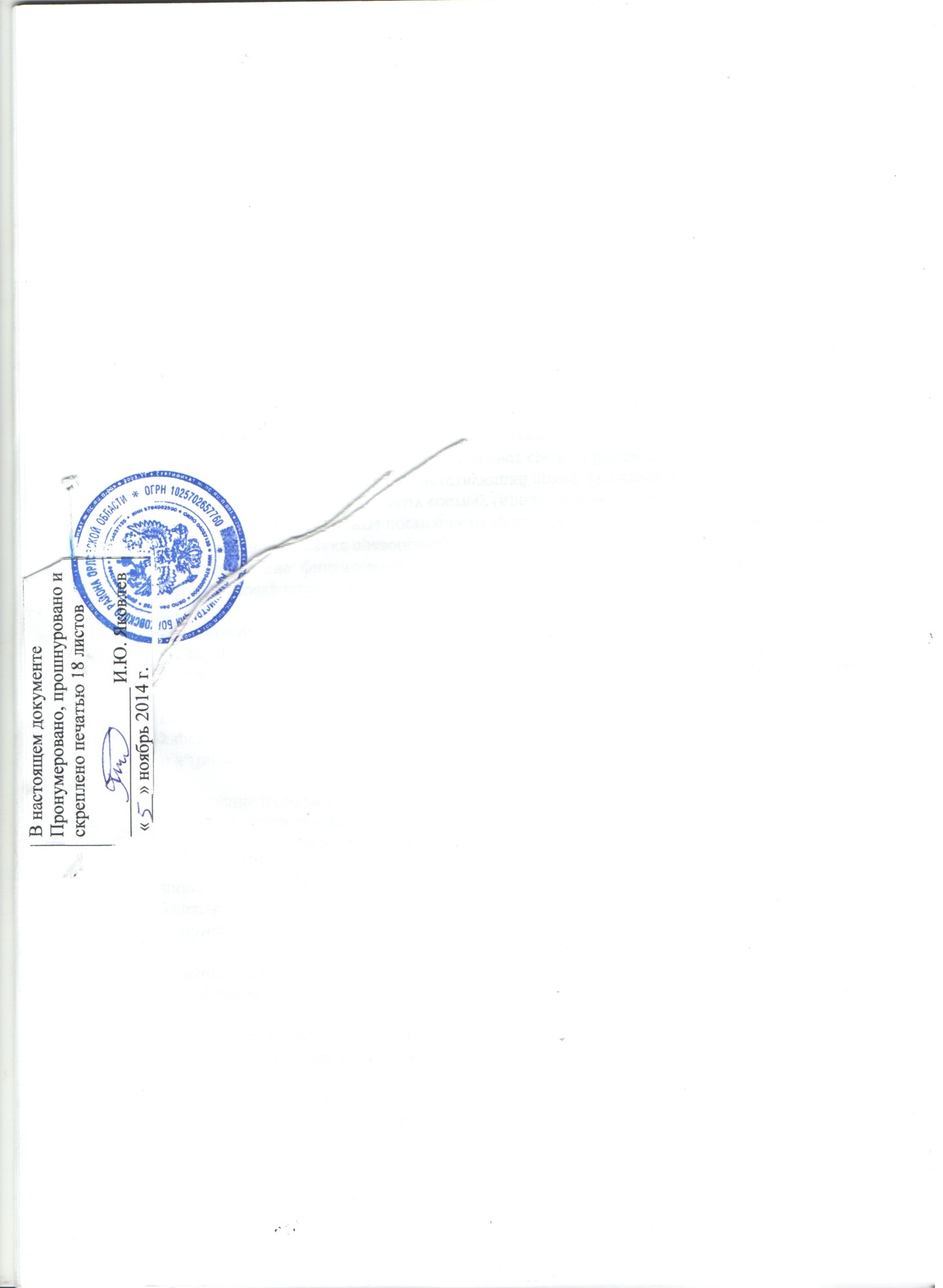 